VSTUPNÍ ČÁSTNázev moduluMíčové hry – netradiční (M)Kód moduluZD-m-4/AL70Typ vzděláváníVšeobecné vzděláváníTyp moduluvšeobecně vzdělávacíVyužitelnost vzdělávacího moduluKategorie dosaženého vzděláníM (EQF úroveň 4)L0 (EQF úroveň 4)Vzdělávací oblastiZD - Člověk, jeho osobnost, zdraví a bezpečíKomplexní úlohaObory vzdělání - poznámkyDélka modulu (počet hodin)64Poznámka k délce moduluPlatnost modulu od30. 04. 2020Platnost modulu doVstupní předpokladyModul je bez nároku na předchozí znalosti a dovednosti.JÁDRO MODULUCharakteristika moduluObsahový okruh: Tělesná výchovaObsahový podokruh: Míčové hryCílem modulu je seznámit žáky se základy čtyř vybraných netradičních míčových her (např. softbal, ragby, kin-bal, florbal), vyzkouší si herní činnosti jednotlivce, herní kombinace, standardní situace, herní systémy a rozhodování utkání. Kromě samotného cvičení je součástí i osvojení základních pravidel, základy názvosloví základních poloh, pohybů a typické rozcvičovací cviky a průpravné hry.Očekávané výsledky učenía) rozcvičí se před hlavní pohybovou činností a ukončí ji v souladu s hlavní pohybovou činností b) zvládá v souladu s individuálními předpoklady osvojované pohybové dovednosti a tvořivě je aplikuje ve hřec) dohodne se na spolupráci i jednoduché taktice vedoucí k úspěchu družstva a dodržuje jid) užívá základy názvosloví základních poloh, pohybů a pravidele) rozlišuje a uplatňuje práva a povinnosti vyplývající z role hráče a rozhodčíhof) spolurozhoduje osvojované hry a soutěžeObsah vzdělávání (rozpis učiva)a) základní pravidlab) herní činnosti jednotlivce typické pro danou míčovou hruc) herní kombinaced) herní systémye) utkání a jeho spolurozhodováníUčební činnosti žáků a strategie výukyOsvojí si herní činnosti jednotlivce typické pro danou míčovou hru. Ve dvojicích si nacvičí jednoduché herní kombinace. V celém kolektivu nacvičí vybrané herní systémy, standardní situace a samotnou hru. Osvojí si spolurozhodování utkání. Osvojí si přípravu na tuto pohybovou činnost a její ukončení, základy názvosloví základních poloh a pohybů, dodržování pravidel a základních myšlenek fair-play.Zařazení do učebního plánu, ročníkVÝSTUPNÍ ČÁSTZpůsob ověřování dosažených výsledkůAd Očekávané výsledky učení a) rozcvičí se před hlavní pohybovou činností a ukončí ji v souladu s hlavní pohybovou činnostípraktické předvedení, subjektivní posouzení učitelem; b) zvládá v souladu s individuálními předpoklady osvojované pohybové dovednosti a tvořivě je aplikuje ve hřepraktické předvedení, subjektivní posouzení učitelem;c) dohodne se na spolupráci i jednoduché taktice vedoucí k úspěchu družstva a dodržuje jipraktické předvedení, subjektivní posouzení učitelem;d) užívá základy názvosloví základních poloh, pohybů a pravidel na úrovni hráče a rozhodčíhopraktické předvedení, subjektivní posouzení učitelem; e) rozlišuje a uplatňuje práva a povinnosti vyplývající z role hráče a rozhodčíhopraktické předvedení, subjektivní posouzení učitelem;      f) spolurozhoduje osvojované hry a soutěžepraktické předvedení, subjektivní posouzení učitelem.Kritéria hodnoceníAd očekávané výsledky učenía) rozcvičí se před hlavní pohybovou činností a ukončí ji v souladu s hlavní pohybovou činnostípředvede alespoň 10 rozcvičovacích cviků (průpravných her), které jsou v souladu s náplní hlavní činnosti; b) zvládá v souladu s individuálními předpoklady osvojované pohybové dovednosti a tvořivě je aplikuje ve hřepředvede v různých cvičeních a hrách požadované pohybové dovednosti;      c) dohodne se na spolupráci i jednoduché taktice vedoucí k úspěchu družstva a dodržuje jidokáže se domluvit se spoluhráčem na vybrané taktice a dodržuje ji;      d) užívá základy názvosloví základních poloh, pohybů a pravidel na úrovni hráče a rozhodčíhosprávně používá názvosloví; e) rozlišuje a uplatňuje práva a povinnosti vyplývající z role hráče a rozhodčíhodokáže rozlišit roli hráče a rozhodčího a z toho plynoucích práv a povinností;      f) spolurozhoduje osvojované hry a soutěžezvládne spolurozhodovat či samostatně rozhodovat různé hry, soutěže i utkání.Doporučená literaturaPoznámkyDoporučené rozvržení výuky:ideální rozvržení 16 hodin v ročníku4 hodiny v řadě vždy ve 2 navazujících týdnech na jednu míčovou hru v každém pololetív každém ročníku se vystřídají dvě míčové hry lze rozvrhnout podle potřeb školy i jinakObsahové upřesněníVV - Všeobecné vzděláváníMateriál vznikl v rámci projektu Modernizace odborného vzdělávání (MOV), který byl spolufinancován z Evropských strukturálních a investičních fondů a jehož realizaci zajišťoval Národní pedagogický institut České republiky. Autory materiálu a všech jeho částí, není-li uvedeno jinak, jsou Petr Polívka, Vít Somr. Creative Commons CC BY SA 4.0 – Uveďte původ – Zachovejte licenci 4.0 Mezinárodní.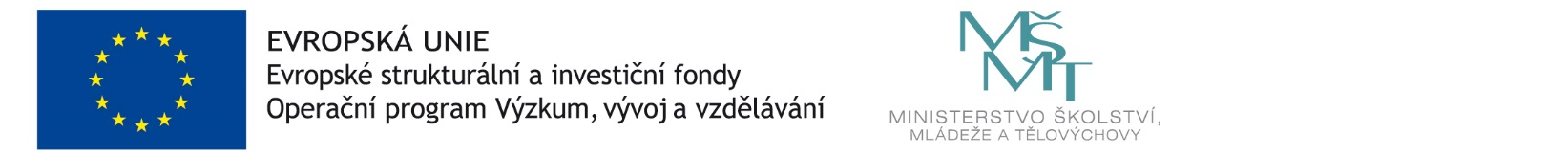 